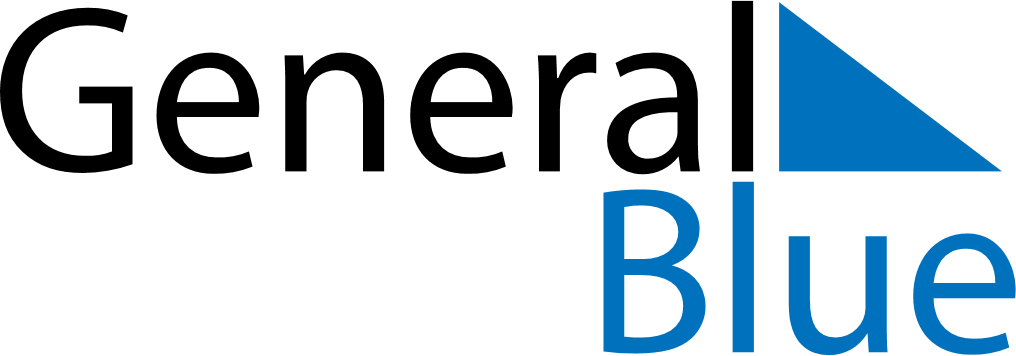 June 2024June 2024June 2024June 2024June 2024June 2024June 2024Thepharak, Nakhon Ratchasima, ThailandThepharak, Nakhon Ratchasima, ThailandThepharak, Nakhon Ratchasima, ThailandThepharak, Nakhon Ratchasima, ThailandThepharak, Nakhon Ratchasima, ThailandThepharak, Nakhon Ratchasima, ThailandThepharak, Nakhon Ratchasima, ThailandSundayMondayMondayTuesdayWednesdayThursdayFridaySaturday1Sunrise: 5:42 AMSunset: 6:40 PMDaylight: 12 hours and 58 minutes.23345678Sunrise: 5:42 AMSunset: 6:41 PMDaylight: 12 hours and 58 minutes.Sunrise: 5:42 AMSunset: 6:41 PMDaylight: 12 hours and 59 minutes.Sunrise: 5:42 AMSunset: 6:41 PMDaylight: 12 hours and 59 minutes.Sunrise: 5:42 AMSunset: 6:41 PMDaylight: 12 hours and 59 minutes.Sunrise: 5:42 AMSunset: 6:42 PMDaylight: 12 hours and 59 minutes.Sunrise: 5:42 AMSunset: 6:42 PMDaylight: 13 hours and 0 minutes.Sunrise: 5:42 AMSunset: 6:42 PMDaylight: 13 hours and 0 minutes.Sunrise: 5:42 AMSunset: 6:43 PMDaylight: 13 hours and 0 minutes.910101112131415Sunrise: 5:42 AMSunset: 6:43 PMDaylight: 13 hours and 0 minutes.Sunrise: 5:42 AMSunset: 6:43 PMDaylight: 13 hours and 1 minute.Sunrise: 5:42 AMSunset: 6:43 PMDaylight: 13 hours and 1 minute.Sunrise: 5:42 AMSunset: 6:44 PMDaylight: 13 hours and 1 minute.Sunrise: 5:42 AMSunset: 6:44 PMDaylight: 13 hours and 1 minute.Sunrise: 5:43 AMSunset: 6:44 PMDaylight: 13 hours and 1 minute.Sunrise: 5:43 AMSunset: 6:44 PMDaylight: 13 hours and 1 minute.Sunrise: 5:43 AMSunset: 6:45 PMDaylight: 13 hours and 1 minute.1617171819202122Sunrise: 5:43 AMSunset: 6:45 PMDaylight: 13 hours and 1 minute.Sunrise: 5:43 AMSunset: 6:45 PMDaylight: 13 hours and 1 minute.Sunrise: 5:43 AMSunset: 6:45 PMDaylight: 13 hours and 1 minute.Sunrise: 5:43 AMSunset: 6:45 PMDaylight: 13 hours and 2 minutes.Sunrise: 5:44 AMSunset: 6:46 PMDaylight: 13 hours and 2 minutes.Sunrise: 5:44 AMSunset: 6:46 PMDaylight: 13 hours and 2 minutes.Sunrise: 5:44 AMSunset: 6:46 PMDaylight: 13 hours and 2 minutes.Sunrise: 5:44 AMSunset: 6:46 PMDaylight: 13 hours and 2 minutes.2324242526272829Sunrise: 5:45 AMSunset: 6:47 PMDaylight: 13 hours and 2 minutes.Sunrise: 5:45 AMSunset: 6:47 PMDaylight: 13 hours and 2 minutes.Sunrise: 5:45 AMSunset: 6:47 PMDaylight: 13 hours and 2 minutes.Sunrise: 5:45 AMSunset: 6:47 PMDaylight: 13 hours and 1 minute.Sunrise: 5:45 AMSunset: 6:47 PMDaylight: 13 hours and 1 minute.Sunrise: 5:46 AMSunset: 6:47 PMDaylight: 13 hours and 1 minute.Sunrise: 5:46 AMSunset: 6:47 PMDaylight: 13 hours and 1 minute.Sunrise: 5:46 AMSunset: 6:48 PMDaylight: 13 hours and 1 minute.30Sunrise: 5:46 AMSunset: 6:48 PMDaylight: 13 hours and 1 minute.